PONEDJELJAK 20.4. – 4.r.1.SAT: HJ  Misija: Zemlja 2018. , Nikolina Bošnjak - dijalog, monolog, opis, pripovijedanje                                                         Č – 150. str.Odgovori u pisanku potpunim rečenicama. Poslikaj mi i pošalji!Kako se naziva planet na kojem živimo?Poznajete li još neke planete? Navedi ih.Po čemu se Zemlja razlikuje od ostalih planeta?Što mislite, prijeti li Zemlji uništenje? Tko bi mogao uništiti planet Zemlju? Objasni.Kako možemo pridonijeti očuvanju Zemlje? Objasni.Kada se obilježava Dan planeta Zemlje?Otvori Č – 150. str. i pažljivo pročitaj priču. Riješi zadatke od 12. do 17.Poslikaj i pošalji samo 17. zadatak!Prepiši plan ploče!MISIJA: ZEMLJA 2018.                                                                     Nikolina BošnjakLikovi: profesor Ugbrik, pomoćnik Atus Sofiel                      Zadatak: Izliječiti ljude od njihove bolesti. Jedino na taj način možemo spasiti                                                              planet Zemlju i cijeli Sunčev sustav. 2. SAT: MAT Pisano dijeljenje (63 792 : 4) – obrada - pisano dijeljenje višeznamenkastoga      broja jednoznamenkastim brojem      U- 112., 113.    ZZ – 98.Otvori U – 112. str. Riješi zadatke pod ZNAM.Pročitaj i prouči problemski zadatak. Prepiši plan ploče koji je u prilogu.ZAKLJUČAK:U pisanom dijeljenju peteroznamenkastog broja jednoznamenkastim redom dijelimo: desettisućice, tisućice, stotice, desetice i na kraju jedinice.Rezultat dijeljenja povjeravamo množenjem.Riješi zadatke u U i ZZ.  Pokušaj glasno objasniti postupak pisanog dijeljenja barem jednog zadatka.           ZZ mi poslikaj i pošalji!3.SAT: PID  Biljka cvjetnjača – obrada - biljka cvjetnjača   U – 34. 35.  RB – 54. 55.Pažljivo pročitaj i prouči U – 34. i 35.str. Pogledaj i prezentaciju u prilogu.Uz pomoć slike u udžbeniku, str. 34. uoči razliku između graška i drveta. Pokušaj usmeno odgovoriti:Što ste zapazili promatrajući rast i razvoj graška? Koje dijelove biljke uočavate iznad tla?Jeste li ikad vidjeli i onaj dio biljke koji se nalazi u tlu? Kako je izgledao?Koja je uloga korijena? Koja je uloga stabljike? Što se na njoj nalazi?Čemu služe cvjetovi? Kako se biljke rasprostranjuju?Prepiši i precrtaj plan ploče. Ili ga nalijepi u pisanku.Riješi zadatke u RB. Kod pokusa možeš koristiti i sjemenke graha ako nemaš grašak.Poslikaj mi i pošalji RB – 54. str.Glavni dijelovi biljke: korijen, stabljika, list, cvijet, sjemenka, plod.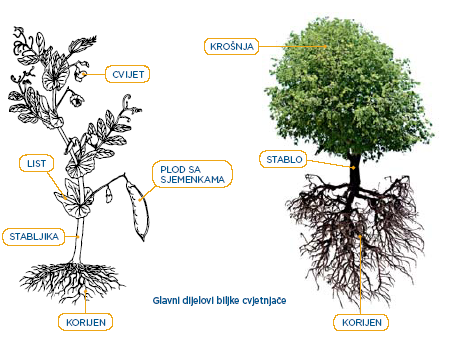  4. i 5. sat: NJ - u prilogu